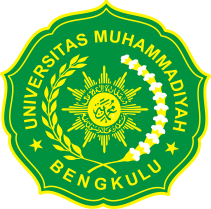 Perihal	:  Usulan Judul SkripsiLampiran	:  1 (satu ) berkas   Kepada Yth,   Dekan Fakultas Hukum Universitas Muhammadiyah Bengkulu   Cq. Ketua Program Studi Ilmu Hukum   Di       Bengkulu   Assalamu’alaikum Wr. Wb   Saya yang bertanda tangan dibawah ini :   Nama		: .........................................................   NPM		: .........................................................   Telpon/HP		: .........................................................   Program Studi	: Hukum   Konsentrasi		: Perdata dan Bisnis/Pidana/HTN-HAN *)Dengan ini mengajukan judul skripsi sebagai berikut : ................................................................................................................................................................................   ............................................................................................................................................................................................................................................................................................................................................................................................................................................................................................................................................................................................................................................................................................................................................................................................................................................................................................................................................................................................................................................................................................................................................................................................................................................................................................................................................................................................................................................................Diusulkan perkiraaan Dosen Pembimbing :................................................................................             3.........................................................................................................................................................	 4..........................................................................Sebagai bahan pertimbangan, bersama ini dilampirkan :Transkrip Nilai Sementara(Mata Kuliah Minimal Lulus dengan Nilai C antara lain, PHI, PIH, HAN, HTN, HK Pidana, HK Perdata, MPPH dan Mata Kuliah Konsentrasi)Nilai TOEFL dan sertifikatKwitansi Pembelian Buku Panduan Skripsi, Kartu Seminar Dan Kartu BimbinganKwitansi lunas jurnalLampiran Proposal dari masing-masing judul ( max 2 lembar/judul )(Latar Belakang, Rumusan Masalah, Tujuan, Kerangka Pikir, Metodologi)Demikian permohonan ini saya ajukan untuk diterbitkan SK Dekan, atas perhatiannya di ucapkan terima kasih.Wassalamu’alaikum Wr. Wb             Bengkulu,.............................2021             Pemohon,                      ..............................................*) Coret yang tidak perluNB : Semua berkas dimasukan kedalam  stofmap warna merah 